ГАННІВСЬКА ЗАГАЛЬНООСВІТНЯ ШКОЛА І-ІІІ СТУПЕНІВПЕТРІВСЬКОЇ СЕЛИЩНОЇ РАДИ ОЛЕКСАНДРІЙСЬКОГО РАЙОНУКІРОВОГРАДСЬКОЇ ОБЛАСТІНАКАЗ13.05.2021                                                                                                                    № 85с. ГаннівкаПро відзначення Дня вишиванки у 2021 роціНа виконання наказу начальника відділу освіти Петрівської селищної ради Олександрійського району Кіровоградської області від 13 травня 2021 року № 82 «Про відзначення в закладах освіти Петрівської селищної ради Дня вишиванки у 2021 році»НАКАЗУЮ:1.Заступнику директора з навчально-виховної роботи Ганнівської загальноосвітньої школи І-ІІІ ступенів ОСАДЧЕНКО Н.М., заступнику завідувача з навчально-виховної роботи Володимирівської загальноосвітньої школи І-ІІ ступенів, філії Ганнівської загальноосвітньої школи І-ІІІ ступенів ПОГОРЄЛІЙ Т.М., заступнику завідувача з навчально-виховної роботи Іскрівської загальноосвітньої школи І-ІІІ ступенів, філії Ганнівської загальноосвітньої школи І-ІІІ ступенів БОНДАРЄВІЙ Н.П.:1) взяти участь у відзначенні в Петрівській селищній територіальній громаді Дня вишиванки за участю органів місцевого самоврядування, військовослужбовців, учасників антитерористичної операції, депутатів місцевих рад, громадських організації, трудових колективів та громадськості у населених пунктах територіальної громади;2) змінити звичайний діловий одяг на українську національну вишиванку або вбрання, що має ознаки національної традиції, 20 травня 2021 року;3) провести у закладах освіти Петрівської селищної ради виховні години, інформаційні хвилинки, перегляд відео презентацій, вікторини, книжково-ілюстративні виставки в бібліотеках, конкурси-виставки малюнків тощо на знання українських культурних традицій народу України;4) забезпечити широке висвітлення заходів з відзначення Дня вишиванки у 2021 році на сторінках у соціальних мережах та на сайтах закладів освіти.2. Контроль за виконанням даного наказу покласти на заступника директора з навчально-виховної роботи Ганнівської загальноосвітньої школи І-ІІІ ступенів РОБОТУ Н.А.,завідувача Володимирівської загальноосвітньої школи І-ІІ ступенів, філії Ганнівської загальноосвітньої школи І-ІІІ ступенів МІЩЕНКО М. І., на завідувача Іскрівської загальноосвітньої школи І-ІІІ ступенів, філії Ганнівської загальноосвітньої школи І-ІІІ ступенів ЯНИШИНА В.М. Директор школи                                                                                          О.КанівецьЗ наказом ознайомлені:                                                                          Н.Осадченко                                                                                                         Н.Робота                                                                                                        В.Янишин                                                                                                         М.Міщенко                                                                                                         Т.Погорєла                                                                                                          Н.Бондарєва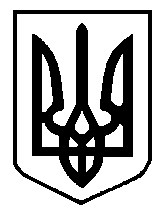 